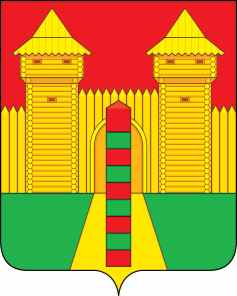 АДМИНИСТРАЦИЯ  МУНИЦИПАЛЬНОГО  ОБРАЗОВАНИЯ «ШУМЯЧСКИЙ   РАЙОН» СМОЛЕНСКОЙ  ОБЛАСТИПОСТАНОВЛЕНИЕот 22.09.2022г. № 431        п. ШумячиВ соответствии с Федеральным законом от 05.04.2013 № 44-ФЗ «О                    контрактной системе в сфере закупок товаров, работ, услуг для обеспечения             государственных и муниципальных нужд», Уставом муниципального                      образования «Шумячский район» Смоленской области Администрация муниципального образования «Шумячский район»                 Смоленской областиП О С Т А Н О В Л Я Е Т:1. Провести электронный аукцион на право заключить муниципальный контракт на выполнение кадастровых работ по формированию технических планов и межевых планов автомобильных дорог местного значения в границах Шумячского городского поселения.2. Установить начальную (максимальную) цену муниципального контракта на выполнение кадастровых работ по формированию технических планов и межевых планов автомобильных дорог местного значения в границах Шумячского городского поселения в размере 368 247,81 (триста шестьдесят восемь тысяч двести сорок семь) рублей 81 копейка.3. Отделу городского хозяйства Администрации муниципального образования «Шумячский район» Смоленской области подготовить проект документации по проведению электронного аукциона на право заключить муниципальный контракт на выполнение кадастровых работ по формированию технических планов и межевых планов автомобильных дорог местного значения в границах Шумячского городского поселения.4. Контроль за исполнением настоящего постановления возложить на           Отдел городского хозяйства Администрации муниципального образования          «Шумячский район» Смоленской области.О проведении электронного аукциона И.п. Главы муниципального образования «Шумячский район» Смоленской области                                                                                Г.А. Варсанова